    桃園市進出口商業同業公會 函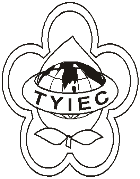          Taoyuan Importers & Exporters Chamber of Commerce桃園市桃園區春日路1235之2號3F           TEL:886-3-316-4346   886-3-325-3781   FAX:886-3-355-9651                ie325@ms19.hinet.net     www.taoyuanproduct.org	受 文 者：各會員 發文日期：中華民國108年7月9日發文字號：桃貿豐字第19081號附    件：主    旨： 經濟部國際貿易局與財團法人中華民國對外           貿易發展協會訂於108年8月28日(星期三)           舉辦「2019年東協澳紐商機日」，敬請各相關           會員廠商踴躍報名參加。說     明：一、依據財團法人中華民國對外貿易發展協               會外研字第1082403920號函辦理。           二、為協助我商加強拓銷東協與澳紐市場，該               會辦理旨揭活動邀集共80位買主來臺採               購與我國業者交流與開發商機。           三、媒合洽談會             (一)時間:108年8月28日(星期三)上午9時30                    (二)地點:台北國際會議中心201會議室                      (TICC，臺北市信義路5段1號)             (三)說明:一對一洽談每場次30分鐘，每                 家買主各12場次。該洽談會採線上報                 名機制，報名名單將提供買主篩選，經                 買主審核後安排洽談場次，通過者將                 以電子郵件通知。未獲選之廠商亦歡                 迎於當日蒞臨現場與買主交換名片爭                 取商機，該活動全程免費參加。             (四)採購項目:機械設備/零配件、物聯網                 應用產品、電機電子資通訊產品、五金                 手工具、汽機車零配件、綠色產品(電                 動車、太陽能應用、照明)化學品、金                 屬、農產食品、美妝保養、建材、家居                 產品、紡織、文具禮品、安控、包裝包                 材、醫療保健、量測儀器、船艇零配件。                           四、該活動可至線上報名網址:http://t.cn/Ai0OhoKT               報名截止日為108年8月16日。           五、承辦人:王于薇專員(電話:02-2725-5200，分機                        1817，電子郵件信箱:anitaw2302@taitra.org.tw)。       理事長  簡 文 豐